1 2 34567 8 9101112131415 1617 18192021 222324 25262728 29	303112345 6 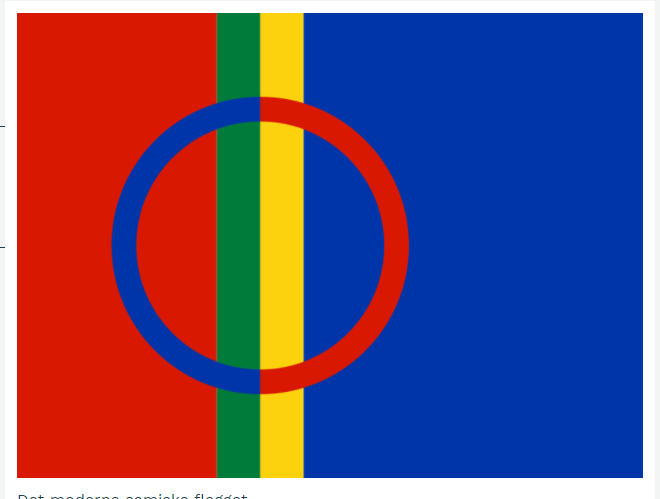 7   89101112 13 14 15 16171819 20 2122 23242526 27  2812   3456 7 89 101112 131415 1617 18192021   222324  25 26272829 303112 3 456 78 9 10111213 1415 161718 1920 2122 232425 2627 2829 30	12345 67 8 9101112 131415 16171819 2021 2223 2425	2627 28Bængsta29 Mubpie bængstabiejjie30311234 56Sveerjen nasjonaalebiejjie789  10 11 121314151617 18 1920212223  Jovnesåhkoeh (S) 24 Jovnesåhkoeh (N) Jovnesåhkoeh-biejjie (S)2526 2728 29 30123 4567 89 10 1112 1314 151617 1819 202122 23242526 27 282930	311 234 56 7 8 9 10 11 1213 14 15 16 17 18   19202122 23 Mïetske aalka24 2526 27282930 3112 3 4 567 89 10 1112131415 16 171819 202122 2324 2526 272829 301 2  3456 78  9 Nöörjen saemiedigkie rïhpesovvi 19891011121314 1516 17 1819202122 2324  25262728 29303112345 67 8 9 10111213 14 15  1617181920 2122 2324252627 2829   30123 45 67 8910 111213 1415 16171819  202122 2324Jåvle-iehkede2526 27 2829  3031